青少年赤十字１円玉募金の送金方法について　青少年赤十字１円玉募金にご協力をいただき、誠にありがとうございます。郵便局に備え付けの用紙(文書扱い用)で、以下の口座にお払込みください。窓口でお申し出いただくと、手数料が免除になります。郵便振替口座　口座番号：00160－4－132621口座名義：日本赤十字社東京都支部※通信欄に必ず『青少年赤十字１円玉募金』とご記入ください。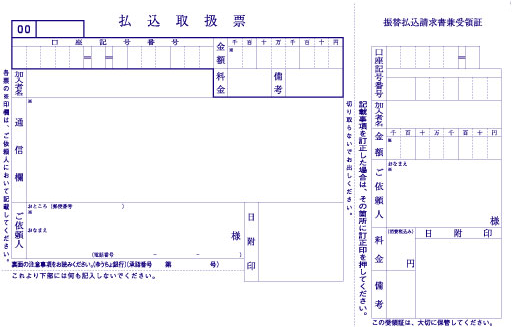 ※ご入金確認後、領収書を作成して送付いたします。日本赤十字社東京都支部青少年・ボランティア課　青少年係あて〒１６９－８５４０　新宿区大久保１－２－１５ＴＥＬ　03-5273-6751／ＦＡＸ　03-5273-6749　　　　１円玉募金送金通知書 学校(園)/団体名：　　　　　　　　　　　　　　　　　　　　　　　　　ご担当者名：　　　　　　　　　　　（TEL：　　　　　　　　　　　）ご送金金額：　　　　　　　　　　　　円（　　 　月　 　　日振込）振込先：郵便振替口座口座番号：00160－ 4－132621口座名義：日本赤十字社東京都支部